加州大学圣塔芭芭拉分校海外名校交流项目简介（可用四六级成绩直申）大学简介加州大学圣塔芭芭拉分校成立于1909年，属于加利福尼亚大学系统，是美国顶尖的以研究科学为主，且学术声望非常高的研究性公立大学。加州大学圣塔芭芭拉分校在一些高新科技方面有着不可取代的地位，例如其电子工程、现代物理和地理信息系统等学科都在美国名列前茅。加州大学圣塔芭芭拉分校的师资力量也非常雄厚，教授中有6位诺贝尔奖获得者，27位美国国家科学院院士，27位美国国家工程院院士，23位美国人文与科学院院士以及38位美国科学促进会成员。曾经在短短7年的时间里，学校中有5位教授荣获诺贝尔物理学奖、诺贝尔化学奖和诺贝尔经济学奖的殊荣。同时，学校也是美国重要的学术联盟美国大学协会（Association of American Universities）的六十一所知名大学成员之一。校园两面环海并拥有紧邻著太平洋的一片美丽迷人的海滩。作为公立常春藤盟校之一，UCSB有着傲人的学术成就和优美的校园环境，每年都吸引着无数的世界优秀研究学者在这里进行深造和学术研究，如今UCSB已经是全美乃至全世界重要的学术发展重地之一。大学排名及专业排名综合排名：2019 U.S. News世界大学排名#30；2019 QS世界大学排名#132；专业排名：UCSB约有一半的专业和系在美国大学排名中名列前20，包括艺术学科、人文学科、社会科学以及科学技术。排名前十位的热门专业分别为：生物、经济、心理学、政治科学、信息、计算机科学、地理学、机械工程、法律和社会学、计算机工程。项目内容及优势免托福、雅思成绩；学生可用大学四六级成绩直申；学生可在加州大学圣塔芭芭拉分校进行一个学期或一个学年的交流学习，与美国当地及其他国际学生一起进行专业课学习，零距离体验原汁原味的世界级公立名校学习氛围；学生可通过加州大学圣塔芭芭拉分校国际部注册学习该校常规本科专业课程（12学分/学期），并获得加州大学圣塔芭芭拉分校国际部提供的官方成绩单以及相应学分，同时可申请获得名校教授推荐信，为以后深造及就业助力；学生在著名的海边城市圣塔芭芭拉市学习和生活。在学习同时，充分体验该市所提供的优美景色、户外活动、以及美食。同时也可非常方便的到达洛杉矶，体验都市氛围；学生持F-1学生签证赴美学习，为以后赴美保有良好入境记录；SAF海外学习基金会通过自己完善的学生服务，从咨询、申请、行前、海外支援等各个方面为学生们提供安心安全的服务，让同学们从各种琐事中解脱出来，将宝贵的时间花费在更有价值的事务之上，充分最大化项目参与收益。开放专业及课程开放专业：只要满足先修课要求，并且有课程位置，SAF学生可以选择所有课程。以下课程由于位置紧张，可能会限选：•	Digital Media/Arts•	Film Arts/Studies•	Media/Media Studies     American/Canadian Studies以下课程只能在extension部门选课，regular不开放：•	Accounting•	Behavioral and Cognitive Sciences•	Business Management and Administration•	Child Development•	Criminal Justice/Criminology•	Education•	English as a Second Language•	Entrepreneurship•	Human Resources•	Marketing    •	Psychology课程链接：Regular：https://my.sa.ucsb.edu/public/curriculum/coursesearch.aspxExtension：http://extension.ucsb.edu/search/publicCourseAdvancedSearch.do?method=load项目时间秋季学期：9月 – 12月；春季学期：3月 – 6月；冬季学期：1月 – 3月；学生也可根据自己的情况参加多学期或者学年的交流学习。参考费用说明：项目费用费用说明：项目费用内容：包含加州大学圣塔芭芭拉分校一学期学费（共12学分）、学校统收费用、学校默认医疗保险费用及SAF的服务管理费用。SAF项目服务主要包括：项目咨询、项目申请及课程注册、住宿安排（见住宿及用餐部分介绍）、旅行和应急保险购买、签证指导（SAF历年来积累了非常丰富的签证经验，签证申请有保障）、行前指导、赴美地面接机、校友会活动、SAF美国工作人员及SAF中国工作人员在驻地提供应急支援服务及在美的各项服务。住宿：出于安全角度考虑，SAF将为所有参与项目的同学统一安排住宿。住宿标准为校外住宿（4人间）标准（每周10餐）；医疗及应急保险费用：由于在海外就医费用非常昂贵，为确保在有就医需求或者应急状态下同学们有相应的经济保障，SAF会为同学安排学校默认医疗保险及CISI应急保险。学生自备费用：学生需自行准备签证费用、个人零花费用及国际机票费用。F1学生签证费用共计为510美元(签证费+SEVIS费)。个人零花费用根据学生个人情况不同，100~150美元/周可满足生活基本消费。在赴美高峰期，国际机票（含税）价格从6000人民币到12000人民币不等。报名程序报名条件在校全日制本科生/研究生GPA要求：2.7/4.0，如果成绩单上超出1个D或者2个C，需要写low grade explanation。语言要求：四级530；六级500；          托福（IBT）80，单项不低于20；或雅思6.5，单项不低于6.0。          （如果不满足此要求，需要额外再读一门语言课。该英语课程由Extension部门提供，大概需要1-2学分，具体费用以学校公布的金额为准）报名截止日期：2020年冬季季报名截止日期：2019年11月8日2020年春季报名截止日期：2020年2月7日注：学校采取择优录取原则，提早申请有优势。报名材料网申链接：https://sisfbrenderer-100287.campusnet.net/#/renderer/141份中英文版在校成绩单托福成绩或雅思成绩1份银行存款证明有效护照复印件Course Preference Form定金2750美金注：建议同学提前开具中英文成绩单、准备护照、并通过选课链接查看自己意向课程，以便缩短申请材料准备时间；有意申请项目同学请尽早联系SAF指导老师，获得详细咨询及指导。项目联系人SAF海外学习基金会北京办公室地址：北京市朝阳区东大桥路8号尚都国际中心A座2310室；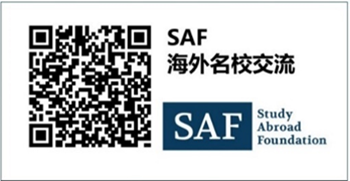 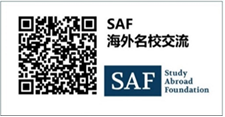 电话：010-58700881QQ：1512272501电邮：info@safchina.org 官网：https://www.safchina.cn/SAF微信公众号：SAF海外名校交流基础项目费用住宿费保险费总费用预估10,150美元/学期5,330美元/学期70美元/学期15,550美元/学期